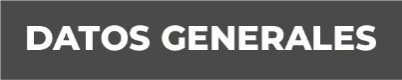 Nombre: Lic. Diana Angélica Serrano Juárez.Grado de Escolaridad: Licenciatura.Cédula Profesional: 09316583Teléfono de Oficina: (272) 7280600Correo Electrónico: Formación Académica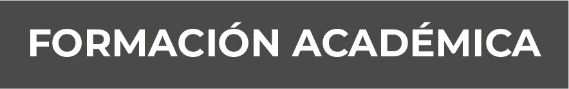 Abril-2014Universidad las NacionesMaestría en Ciencias Jurídicas y Sociales Certificado de terminación de estudios (pendiente titulación)Julio- 2011Universidad del Golfo de MéxicoLicenciatura en Derecho Cedula Profesional Numero: 09316583Trayectoria Profesional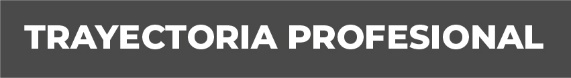 Febrero 2018 -  Marzo 2021Fiscal Primera Orientadora de la Unidad de Atención Temprana del III Distrito Judicial, Tantoyuca, Ver.Diciembre 2015 – Febrero  2018 Fiscal 4de la Unidad Integral de Procuración de Justicia, Tantoyuca, Ver.Marzo  2015 - Diciembre  2015Fiscal con residencia en el Municipio de Chalma, Ver. C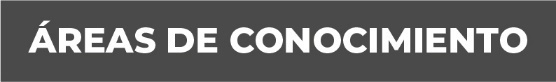 Derecho Notarial, Derecho Civil,Derecho Penal, Derecho Agrario,Derechos Humanos, ForenseDerecho laboral y Mecanismos Alternativos de Soluciónde Controversias.